LĪGUMSpar āra LED gaismas diožu virteņu un gaismas diožu figūru piegādi	Daugavpils pilsētas pašvaldības iestāde „Komunālās saimniecības pārvalde”, reģ.Nr. 90009547852, juridiskā adrese: Saules iela 5A, Daugavpils, (turpmāk – Pasūtītājs), vadītāja Aivara Pudāna personā, kurš rīkojas uz iestādes Nolikuma 14.5.apakšpunkta pamata, no vienas puses, un 	Aktsiaselts Adam Bd filiāle “Adam Decolight Latvia”, reģ.Nr. 50103239701, juridiskā adrese: Zemitāna iela 6, Rīga, (turpmāk  – Piegādātājs), izpilddirektora Vilņa Burtnieka personā, kurš rīkojas uz 2004.gada 01.janvārī izdotās pilnvaras Nr.1-01/14 pamata, no otras puses, abi kopā saukti „Puses”, 	pamatojoties uz Daugavpils pilsētas domes iepirkumu komisijas 2015.gada 28.oktobra lēmumu (prot. Nr.4) iepirkumā „Āra LED gaismas diožu virteņu un gaismas diožu figūru piegāde”, iepirkuma identifikācijas Nr.DPD 2015/121, noslēdz šādu līgumu, (turpmāk – Līgums):I. Līguma priekšmetsPiegādātājs piegādā un pārdod, bet Pasūtītājs pērk un pieņem jaunas  āra LED gaismas diožu virteņu un gaismas diožu figūras (turpmāk – prece), atbilstoši Piegādātāja iepirkumā iesniegtajam Tehniskajam piedāvājumam (1.Pielikums) un Finanšu piedāvājuma izmaksu tāmei (2.pielikums), kas ir līguma neatņemamas sastāvdaļas (turpmāk – Pasūtījums). Piegādātājs piegādā preci pēc adreses: Saules iela 5a, Daugavpils.Preces piegādes termiņš – ne vēlāk kā 15 (piecpadsmit) dienu laikā no līguma spēkā stāšanās dienas.II. Piegādātāja pienākumiPiegādāt preces atbilstoši Līguma pielikumā norādītajam apjomam, kvalitātes prasībām, aprakstam un skicēm;Pēc preču piegādes iesniegt Pasūtītājam parakstīšanai Pasūtījuma nodošanas –  pieņemšanas aktu un apmaksas dokumentus. Piegādāt preces Līguma 2.punktā noteiktajā adresē. Transportēšanas un glabāšanas laikā preces jāpasargā no vizuālo defektu rašanās.Saskaņot preču piegādes laikus ar Līgumā norādīto Pasūtītāja atbildīgo personu ne vēlāk kā divas darba dienas pirms preču piegādes.III. Pasūtītāja pienākumiVeikt samaksu par kvalitatīvi izpildītu Pasūtījumu.Līgumā noteiktajā kārtībā pieņemt Piegādātāja piegādātās preces un parakstīt Pasūtījuma nodošanas – pieņemšanas aktus un apmaksas dokumentus, ja piegādātās preces un to kvalitāte atbilst specifikācijai, tehniskajam piedāvājumam, aprakstam un skicēm.Nodrošināt Piegādātājam apstākļus līguma sekmīgai izpildei.IV. Līguma summa un norēķinu kārtībaLīguma summa ir EUR 40 902,00 (četrdesmit tūkstoši deviņi simti divi euro un 00 centi) bez pievienotās vērtības nodokļa, pievienotās vērtības nodoklis (PVN 21%) sastāda EUR 8 589,42 (astoņi tūkstoši pieci simti astoņdesmit deviņi euro un 42 centi), kopā ar PVN EUR 49 491,42 (četrdesmit deviņi tūkstoši četri simti deviņdesmit viens euro un 42 centi) ar PVN.Pasūtītājs veic līguma summas samaksu 10 (desmit) dienu laikā no kvalitatīvi izpildīta Pasūtījuma nodošanas – pieņemšanas akta parakstīšanas. Maksājums tiek izpildīts pamatojoties uz Piegādātāja izsniegtu rēķinu. Priekšapmaksa nav paredzēta.Samaksu Pasūtītājs veic, pārskaitot līgumcenu Piegādātāja rēķinā norādītajā bankas norēķinu kontā. Par samaksas dienu uzskatāma diena, kurā Pasūtītājs veicis bankas pārskaitījumu.Piegādātājs, sagatavojot rēķinu, iekļauj tajā informāciju ar Pasūtījuma pilnu nosaukumu un numuru, kā arī Līguma numuru un noslēgšanas datumu. Ja Piegādātājs nav iekļāvis šajā Līguma punktā noteikto informāciju rēķinā, Pasūtītājs ir tiesības prasīt Piegādātājam veikt atbilstošas korekcijas rēķinā.V. Pasūtījuma pieņemšanas kārtība un pretenzijasPēc Pasūtījuma izpildes, Piegādātājs iesniedz Pasūtītājam parakstītu Pasūtījuma nodošanas – pieņemšanas aktu un apmaksas dokumentus.pasūtītājs 3 (triju) darba dienu laikā pēc Pasūtījuma nodošanas – pieņemšanas akta saņemšanas pārbauda piegādāto preču atbilstību Līguma noteikumiem un pieņem Pasūtījumu, parakstot Pasūtījuma nodošanas – pieņemšanas aktu, vai iesniedz Piegādātājam motivētu atteikumu pieņemt izpildīto Pasūtījumu. Pasūtītāja motivēta atteikuma gadījumā, Piegādātājs ar saviem spēkiem un par saviem līdzekļiem novērš trūkumus un vai preču defektus, ja tie radušies Piegādātāja vainas dēļ, veic preču nomaiņu, ja tā neatbilst Līguma specifikācijai un/vai skicēm, vai tām ir neatbilstoša kvalitāte. Pēc trūkumu novēršanas Piegādātājs atkārtoti iesniedz Pasūtītājam Pasūtījuma nodošanas-pieņemšanas aktu. Pasūtītājs atkārtotu preču pieņemšanu veic Līguma 16.punktā minētajā kārtībā. Pasūtījuma izpildes diena ir diena, kad Puses ir parakstījušas preču pieņemšanas – nodošanas aktu.Preces pāriet Pasūtītāja īpašumā ar dienu, kad Piegādātājs tās ir piegādājis un Pasūtītājs veicis pilnu līgumcenas samaksu. Atbildība par preču bojāeju pāriet Pasūtītajam ar brīdi, kad preces ir piegādātas un nodotas Pasūtītājam.VI. GarantijaPiegādātājs apņemas nodrošināt pasūtījuma izpildi labā kvalitātē un preču atbilstību tehniskajam piedāvājumam, aprakstam un skicēm.Preču garantijas termiņš ir 24 (divdesmit četri) mēneši no Pasūtījuma nodošanas – pieņemšanas akta parakstīšanas dienas. Garantijas termiņš ir termiņš, kādā Pasūtītājs garantē, ka preces saglabās savas lietošanas īpašības pie pareizas preces ekspluatācijas. Garantija neattiecas uz dabisko preces nolietojumu un mehāniskiem bojājumiem.Garantijas laikā Piegādātājs veic bojāto preču apmaiņu pret jaunām, vai precu labošanu piecu darba dienu laikā no Pasūtītāja rakstiskas reklamācijas saņemšanas dienas uz sava rēķina, ja bojājums nav radies Pasūtītāja vai trešo personu vainas dēļ. Par katru garantijas gadījumu Puses paraksta aktu.Piegādātājs neatbild par preču defektiem, kas radušies garantijas laikā Pasūtītāja vai trešo personu vainas dēļ.VII. Pušu atbildībaJa Piegādātājs nokavējis Līguma 3.punktā noteikto preču piegādes termiņu, Pasūtītājam ir tiesības pieprasīt Piegādātājam līgumsodu 0,5 % (nulle komats piecu procentu) apmērā par katru turpmāk nokavēto dienu no kopējās līgumcenas, bet ne vairāk kā 10% (desmit procentus) no kopējās līgumcenas.Ja Pasūtītājs aprēķinājis līgumsodu, Pasūtītājam ir tiesības ieturēt līgumsodu no piegādātājam maksājamās summas, rakstiski paziņojot par to Piegādātājam. Ja Pasūtītājs nokavējis Līguma 12.punktā noteikto maksājumu termiņu, Piegādātājam ir tiesības pieprasīt Pasūtītājam samaksāt nokavējuma procentus 0,2% (nulle komats divu procentu) apmērā no nokavētā maksājuma summas par katru nokavēto dienu, bet ne vairāk kā 10% (desmit procentus) no nokavētā maksājuma summas.Puses ir atbildīgas par Līgumā noteikto saistību neizpildi, kā arī par zaudējumiem, ko tās Līguma izpildes gaitā savas vainas dēļ radījušas otrai Pusei.Līgumsoda samaksa neatbrīvo Puses no Līguma izpildes pienākuma, tai skaitā neatbrīvo Piegādātāju no pienākuma novērst preču neatbilstības un nepilnības.Līgumsods netiek ieskaitīts zaudējumu atlīdzībā.VIII. Līguma darbības termiņš un izbeigšanas kārtībaLīgums stājas spēkā tā parakstīšanas brīdī un darbojas līdz Līguma saistību izpildei.Līgums var tikt grozīts vai pārtraukts tikai pēc Pušu savstarpējās vienošanās, kas noformēta rakstveidā.Pasūtītājs ir tiesīgs nekavējoties vienpusēji atkāpties no Līguma izpildes bez jebkādu zaudējumu atlīdzināšanas Piegādātājam, par Līguma izbeigšanu rakstiski paziņojot Piegādātājam, ja:Piegādātājs atzīts par maksātnespējīgu, tiek likvidēts, tā darbība ir apturēta vai pārtraukta;Piegādātājs kavē Līguma izpildi vairāk par divām nedēļām;Piegādātājs ir tiesīgs vienpusēji nekavējoties atkāpties no līguma izpildes, neatlīdzinot Pasūtītājam nekādus zaudējumus, ja Pasūtītājs līgumā noteiktajos termiņos nav veicis maksājumus un maksājumu kavējums pārsniedz 30 (trīsdesmit) kalendāra dienas.IX. Nepārvarama varaPuses tiek atbrīvotas no atbildības par Līguma nepildīšanu, ja tā rodas pēc Līguma noslēgšanas nepārvaramas varas vai ārkārtēju apstākļu ietekmes rezultātā, kurus attiecīgā no Pusēm vai Puses kopā nevarēja ne paredzēt, ne novērst, ne ietekmēt, un, par kuru rašanos nenes atbildību, tas ir, stihiskas nelaimes, valsts varas, pārvaldes un pašvaldību pieņemtie ārējie normatīvie akti, kas tieši ietekmē Līguma izpildi.Katra no Pusēm, kuru Līguma ietvaros ietekmē nepārvaramas varas apstākļi, nekavējoties par to informē otru Pusi.X. Noslēguma jautājumiVisi strīdi, kas rodas Līguma sakarā, vispirms tiek risināti savstarpējās sarunās. Ja sarunu gaitā vienošanās vai izlīgums nav panākts, strīds tiek izšķirts tiesā Latvijas Republikas normatīvajos aktos noteiktajā kārtībā.Līgums pilnībā apliecina Pušu savstarpējo vienošanos. Nekādi mutiski papildinājumi netiks uzskatīti par Pusēm saistošiem Līguma noteikumiem. Jebkuri grozījumi Līguma noteikumos stājas spēkā tikai tad, kad tie ir noformēti rakstiski un tos ir parakstījusi katra no Pusēm.Pušu reorganizācijas gadījumā visas Līgumā noteiktās tiesības un saistības pāriet Pušu tiesību un saistību pārņēmējiem.Savstarpējās Pušu attiecības, kas netika paredzētas parakstot Līgumu, ir regulējamas saskaņā ar Latvijas Republikā spēkā esošiem normatīviem aktiem.Visi paziņojumi Līguma sakarā izdarāmi uz Līgumā norādītajām adresēm, un visos paziņojumos (sarakstē, apmaksas dokumentos u.c. dokumentos) Pusēm jānorāda Līguma datums un nosaukums.Līgums sastādīts uz 4 lapām ar 1.pielikumu uz 4 lapām, 2.pielikumu uz 1 lapas un pilnvaras kopiju uz 1 lapas, pavisam uz 10 lapām, parakstīts divos identiskos eksemplāros, kuriem ir vienāds juridiskais spēks un no kuriem viens glabājas pie Pasūtītāja un otrs – pie Piegādātāja.XI. Pušu atbildīgās personasPar Līguma organizatorisko izpildi, preču saskaņošanu, kvalitātes uzraudzību, kā arī  preču pieņemšanu un nodošanas - pieņemšanas aktu parakstīšanu pilnvarotās personas: no Pasūtītāja puses:	44.2. no Piegādātāja puses:XII. Līdzēju rekvizīti1.Pielikums
2015.gada 2.novembra līgumam
 par āra LED gaismas diožu virteņu un gaismas diožu figūru piegādi2.Pielikums2015.gada 2.novembra līgumam par āra LED gaismas diožu virteņu un gaismas diožu figūru piegādi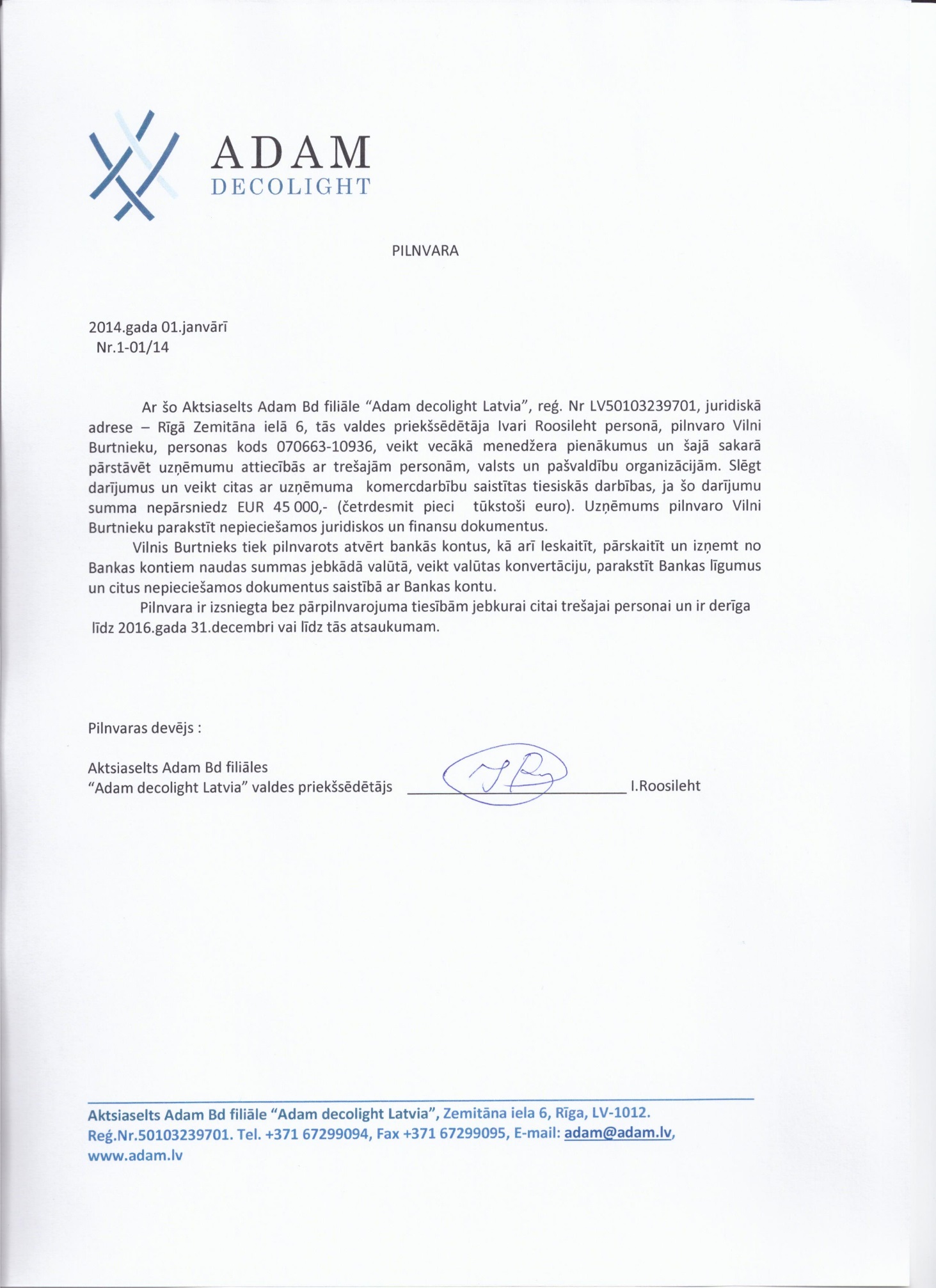 Daugavpilī, 2015.gada  2.novembrīVārds, uzvārds:Juris PundursAmatsPilsētas galvenais mākslinieksTālrunis:654 07786, 26317767.E-pasta adrese:juris.pundurs@daugavpils.lv Vārds, uzvārds:Vilnis BurtnieksAmatsizpilddirektorsTālrunis:22311520E-pasta adrese:adam@adam.lv.Pasūtītājs:Daugavpils pilsētas pašvaldības iestāde“Komunālās saimniecības pārvalde”reģ.Nr.90009547852Saules iela 5A, Daugavpils, LV – 5401Vadītājs               
A.Pudāns___________________________Piegādātājs:Aktsiaselts Adam Bd filiāle “Adam Decolight Latvia”reģ.Nr.50103239701Zemitāna iela 6, Rīga, LV-1012A/S SWEDBANK, kods:HABALV22	Nor.konts: LV93HABA 0551030672847Izpilddirektors                   
V.Burtnieks __________________________